四川信息职业技术学院科技处文件学院科技处〔2023〕054关于申报2023年度四川三线建设研究中心课题的通知各位教职工：2023年度四川三线建设研究中心课题申报工作已经开始，请根据申报通知积极申报。要求如下：1.《申报书》一式四份（A3打印、中缝装订）,电子稿（“单位+姓名”为标题）通过协同发至科技处张金玲。2.科技处将进行初审，择优推荐。申报截止时间2023年6月20日。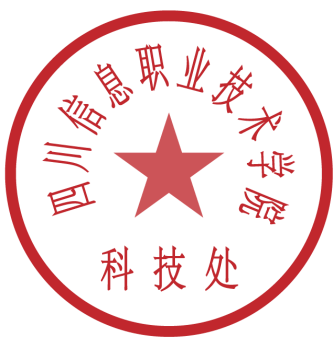 附件1：申报通知及指南附件2：申报书四川信息职业技术学院科技处                                         2023年5月27日四川信息职业技术学院科技处                2023年5月27日印发 附件1：四川三线建设研究中心2023年度项目申报公告四川三线建设研究中心（以下简称“中心”）是经四川省社科联和四川省教育厅认定的四川省社会科学重点研究基地（川社联发【2021】13号）。中心成立于2016年，2019年建成攀枝花市社科重点研究基地，2021年被认定为省级重点研究基地。中心以服务社会经济发展为目的，围绕新中国三线建设，聚焦三线建设历史、三线建设与经济社会发展、三线建设工业遗产保护利用，以及三线建设精神文化等开展研究。中心努力聚合三线建设研究专家，建成在全国具有重要影响力的研究基地和学术交流平台。中心将依托攀枝花、四川和西南地区重要三线建设资源，逐步建成全国性三线建设史料库和电子资源库。中心拟发布三线建设年度研究报告，联合《攀枝花学院学报》开设三线建设研究专栏。中心通过建立高水平的学术委员会和研究智库，服务新时代国家战略和经济社会发展。根据《四川省哲学社会科学重点研究基地管理办法（试行）》和《四川省教育厅人文社会科学重点研究基地管理办法》的有关规定，中心2023年度项目即日起开始申报，现将有关事项公告如下：一、指导思想以习近平新时代中国特色社会主义思想为指导，深入贯彻落实党的二十大和二十届历次全会精神和习近平总书记对四川工作系列重要指示精神，遵循中共四川省委重大工作部署，落实中央关于构建中国特色哲学社会科学和开展“新四史”研究、宣传、教育的要求，坚持解放思想、实事求是、与时俱进，聚焦三线建设，着力探索中国式现代化形成过程、内在逻辑及其蕴含的中国精神和中国力量，以原创性科研成果，丰厚红色文化底蕴，助力三线建设资源开发利用及三线建设城市转型发展，服务新时代国家战略和社会主义现代化四川建设。二、申报范围中心项目申报面向省内外各高校、科研机构，以及党委、政府机关和企业相关工作人员，设重大项目、重点项目和一般项目。其中，重大项目为委托研究项目。三、申报具体要求（一）项目申报者应如实填写申报材料，并保证无任何知识产权争议。凡存在弄虚作假、抄袭剽窃等行为的，一经查实，获立项目予以撤销，并取消三年申报资格。（二）中心2023年项目须依据课题指南（见附件）申报。（三）重点项目申请者应具有副高及以上专业技术职称或已获得博士学位，具有科研能力并能够承担实质性研究工作；所申报项目应充分反映三线建设研究领域前沿问题，力求原创性、开拓性和实用性，避免低水平和重复性研究；项目研究团队成员结构合理、稳定，具备相应的学术资源和研究能力。（四）项目负责人同一年度只能向中心申报一个项目，且不能作为课题组成员参与中心其他项目申报。中心在研项目负责人不得作为项目负责人申报。课题组成员可参与不超过两个中心项目申报。（五）中心支持承揽地方政府、企业项目及与国外开展科研合作，接受带项目与经费进入中心立项；中心暂不接受个人或单位自筹经费申报的项目。（六）项目申报需要的各种材料（包括申请书）请从中心网页下载（http://sxjs.pzhu.cn/）。本公告及有关材料同时在网站上发布，欢迎访问查询。（七）本年度项目申请受理时间从即日起至2023年6月30日截止（以邮寄邮戳为准），申请人应于截至日期前把申请书纸质文档（ A3双面打印，中缝装订，一式4份）报送至中心，并将申请书电子文档（以“单位+姓名”命名）发送至邮箱sxzx@pzhu.edu.cn。逾期不再受理。（八）项目立项后，申请书内容及项目研究成果承诺即为项目结项评价主要依据，不再另行签署项目任务书。四、资助类别本年度设重点项目、一般项目两类。（一）重点项目1.结项须提交2万字以上项目研究报告，同时，须另选专著或论文形式之一结项。专著须公开出版；论文为公开发表的高质量论文1篇。2.项目需在1-2年内完成。（二）一般项目1.结项可以研究报告、专著或论文形式之一结项。以研究报告结项的，研究报告字数不得少于1万字；以专著结项的，专著须公开出版；以论文结项的，须公开发表论文1篇。2.项目需在1年内完成。结项要求：各类项目成果发表、出版或上报时，须注明“四川省社会科学重点研究基地—四川三线建设研究中心资助”字样，并标注项目名称和编号。五、联系方式中心地址：四川省攀枝花市东区机场路10号攀枝花学院明德楼403室邮编：617000    联系人：王一涵     吴宇戈联系电话：0812-3371810；0812-3372952电子邮箱：sxzx@pzhu.edu.cn                                                                                              四川三线建设研究中心                                                2023年5月27日2023年度四川三线建设研究中心项目选题指南1. 三线建设与马克思主义中国化时代化研究2. 三线建设与中国式现代化研究3. 三线建设人才战略研究4. 三线建设史料收集整理研究5. 三线建设与总体国家安全观研究6. 三线建设与党的建设研究7. 三线文化创新发展研究8. 三线精神与共产党人精神谱系研究9. 三线精神与伟大建党精神研究10. 三线精神与精神共同富裕研究11. 三线精神表述语再凝练研究12. 三线建设与四川现代化研究13. 三线建设与成渝地区双城经济圈建设研究14. 三线建设与“天府第二粮仓”建设研究15. 三线建设与四川城镇化研究16. 四川三线建设城市更新研究17. 三线建设与四川铸牢中华民族共同体意识研究18. 三线建设与四川科技创新研究19. 三线建设与四川交通发展研究20. 三线建设与共同富裕试验区建设研究21. 攀枝花三线建设重大事件研究22. 攀枝花三线建设重要人物研究23. 攀枝花三线建设基本经验研究24. 攀枝花三线建设重大意义研究25. 三线建设工业遗产活化研究26. 三线文化文旅融合路径研究27. 三线精神融入大中小学思政一体化建设研究四川省社会科学重点研究基地 四川省教育厅人文社科重点研究基地四川三线建设研究中心项 目 申 请 书四川三线建设研究中心2023年03月课题负责人承诺：    我承诺遵守中华人民共和国宪法和法律，坚持正确的政治方向、价值取向和研究导向，遵守四川三线建设研究中心有关管理规定。对填写本表各项内容真实性负责，保证没有知识产权争议。如获准立项，我承诺以本表为有约束力的协议，按计划认真开展研究工作，取得预期研究成果。四川三线建设研究中心有权使用本表所有数据和资料。                                      课题负责人（签章）                                        年   月   日填  表  说  明      一、本表用OFFICE套件中的WORD填写。     二、部分栏目填写说明：          本表封面上方2个代码框申请人不填，其他栏目由申请人用中文填写。          课题名称：应准确、简明反映研究内容，最多不超过40个汉字（包括标点符号）。          项目类别：重大项目 重点项目 一般项目           研究类型：基础研究  应用研究  综合研究 其他研究主 题 词：最多不超过3个，各词之间空一格。工作单位：按单位和部门公章填写全称。通讯地址：按所列4个部分详细填写，必须包括街（路）名和门牌号，不能以单位名称代替通讯地址。注意填写邮政编码。主要参加者：必须真正参加本项目的研究工作，不含项目负责人。不包括科研管理、财务管理、后勤服务等人员。预期成果：指预期取得的最终研究成果形式。A.专著B.论文C.研究报告     三、本申请书报送4份，要求用A3纸双面打印，中缝装订。四、四川三线建设研究中心通讯地址：四川省攀枝花市东区机场路10号攀枝花学院明德楼403室 邮政编码：617000；电话: 0812-3372952;0812-3371810  电子信箱：sxzx@pzhu.edu.cn一、数据表二、课题设计论证三、研究基础和条件保障说明：与本课题无关的成果不能作为前期成果填写；合作者注明作者排序。四、经费预算五、项目负责人所在单位审核意见六、学术委员会评审意见年   度项目类别编   号研究类型项  目  类  别项  目  类  型课  题  名  称  申 请 人 姓 名申请人所在单位填  表  日  期课题名称课题名称课题名称课题名称关键词关键词关键词关键词项目类别项目类别项目类别项目类别A.重大项目   B. 重点项目  C. 一般项目A.重大项目   B. 重点项目  C. 一般项目A.重大项目   B. 重点项目  C. 一般项目A.重大项目   B. 重点项目  C. 一般项目A.重大项目   B. 重点项目  C. 一般项目A.重大项目   B. 重点项目  C. 一般项目A.重大项目   B. 重点项目  C. 一般项目A.重大项目   B. 重点项目  C. 一般项目A.重大项目   B. 重点项目  C. 一般项目A.重大项目   B. 重点项目  C. 一般项目A.重大项目   B. 重点项目  C. 一般项目研究类型研究类型研究类型研究类型A.基础研究   B.应用研究    C.综合研究  D.其他研究A.基础研究   B.应用研究    C.综合研究  D.其他研究A.基础研究   B.应用研究    C.综合研究  D.其他研究A.基础研究   B.应用研究    C.综合研究  D.其他研究A.基础研究   B.应用研究    C.综合研究  D.其他研究A.基础研究   B.应用研究    C.综合研究  D.其他研究A.基础研究   B.应用研究    C.综合研究  D.其他研究A.基础研究   B.应用研究    C.综合研究  D.其他研究A.基础研究   B.应用研究    C.综合研究  D.其他研究A.基础研究   B.应用研究    C.综合研究  D.其他研究A.基础研究   B.应用研究    C.综合研究  D.其他研究课题负责人课题负责人课题负责人课题负责人性别性别民族民族出生日期年   月   日年   月   日行政职务行政职务行政职务行政职务专业职称专业职称专业职称专业职称研究专长最后学历最后学历最后学历最后学历最后学位最后学位最后学位最后学位担任导师工作单位及地址工作单位及地址工作单位及地址邮政编码电子邮箱电子邮箱电子邮箱联系电话课题组成员姓名姓名姓名姓名出生年月出生年月出生年月专业职称专业职称学位学位工作单位工作单位研究专长研究专长本人签字课题组成员课题组成员课题组成员课题组成员课题组成员课题组成员课题组成员课题组成员预期成果预期成果A.专著 B.论文 C.研究报告  A.专著 B.论文 C.研究报告  A.专著 B.论文 C.研究报告  A.专著 B.论文 C.研究报告  A.专著 B.论文 C.研究报告  A.专著 B.论文 C.研究报告  A.专著 B.论文 C.研究报告  A.专著 B.论文 C.研究报告  A.专著 B.论文 C.研究报告  计划完成时间计划完成时间年   月   日本表参照以下提纲撰写，要求逻辑清晰，主题突出，层次分明，内容翔实，排版清晰。1．[选题依据]  国内外相关研究的学术史梳理及研究动态；本课题相对于已有研究的独到学术价值和应用价值等。2．[研究内容]  本课题的研究对象、总体框架、重点难点、主要目标等。3．[思路方法]  本课题研究的基本思路、具体研究方法、研究计划及其可行性等。4．[创新之处]  在学术思想、学术观点、研究方法等方面的特色和创新。5．[预期成果]  成果形式、使用去向及预期社会效益等。6．[参考文献]  开展本课题研究的主要中外参考文献。本表参照以下提纲撰写，要求填写内容真实准确。1．[研究基础]  课题负责人的主要学术简历，负责人及课题组成员在相关研究领域的学术积累和贡献等。 2．[条件保障]  完成本课题研究的时间保证、资料设备等科研条件的简要说明。序号经费开支科目金额（元）金额（元）金额（元）序号序号经费开支科目经费开支科目金 额 （ 元 ）1资料费66设备费设备费2数据采集费77专家咨询费专家咨询费3差旅费88劳务费劳务费4会议费99印刷费印刷费5对外合作与交流费1010管理费管理费间接费用合计合计年度预算2023  年2023  年2024 年2024 年2024 年2024 年2024 年2025年2025年年度预算申请书所填写的内容是否属实；该课题负责人和参加者的政治业务素质是否适合承担本课题的研究工作；本单位能否提供完成该课题所需的时间和条件；本单位是否同意承担该课题的管理任务和信誉保证；本单位是否对该课题意识形态进行把关。单位科研管理部门公章                                       单位公章年   月   日                                       单位负责人签名：                                                                         年    月    日学术委员人数学术委员人数实到人数表决结果赞成票赞成票反对票反对票弃权票建议资助金额（单位：万元）（表决未通过不填此栏）建议资助金额（单位：万元）（表决未通过不填此栏）建议资助金额（单位：万元）（表决未通过不填此栏）建议资助金额（单位：万元）（表决未通过不填此栏）建议资助金额（单位：万元）（表决未通过不填此栏）建议资助金额（单位：万元）（表决未通过不填此栏）建议资助金额（单位：万元）（表决未通过不填此栏）立项意见建议                                 学术委员会主任签字：                                              年   月   日                                 学术委员会主任签字：                                              年   月   日                                 学术委员会主任签字：                                              年   月   日                                 学术委员会主任签字：                                              年   月   日                                 学术委员会主任签字：                                              年   月   日                                 学术委员会主任签字：                                              年   月   日                                 学术委员会主任签字：                                              年   月   日评审未通过原因1．选题不当，不符合资助条件；2．课题论证不充分；3．负责人的素质或水平不宜承担此项目；4．课题组力量不强或分工不当；5．资料准备不够；6．最终成果不明确；7．不具备完成本项目所需的其他条件；8．经过比较，本项目有更合适的承担人；9．其他原因（加以说明）：                                学术委员会主任签字：                                              年   月   日1．选题不当，不符合资助条件；2．课题论证不充分；3．负责人的素质或水平不宜承担此项目；4．课题组力量不强或分工不当；5．资料准备不够；6．最终成果不明确；7．不具备完成本项目所需的其他条件；8．经过比较，本项目有更合适的承担人；9．其他原因（加以说明）：                                学术委员会主任签字：                                              年   月   日1．选题不当，不符合资助条件；2．课题论证不充分；3．负责人的素质或水平不宜承担此项目；4．课题组力量不强或分工不当；5．资料准备不够；6．最终成果不明确；7．不具备完成本项目所需的其他条件；8．经过比较，本项目有更合适的承担人；9．其他原因（加以说明）：                                学术委员会主任签字：                                              年   月   日1．选题不当，不符合资助条件；2．课题论证不充分；3．负责人的素质或水平不宜承担此项目；4．课题组力量不强或分工不当；5．资料准备不够；6．最终成果不明确；7．不具备完成本项目所需的其他条件；8．经过比较，本项目有更合适的承担人；9．其他原因（加以说明）：                                学术委员会主任签字：                                              年   月   日1．选题不当，不符合资助条件；2．课题论证不充分；3．负责人的素质或水平不宜承担此项目；4．课题组力量不强或分工不当；5．资料准备不够；6．最终成果不明确；7．不具备完成本项目所需的其他条件；8．经过比较，本项目有更合适的承担人；9．其他原因（加以说明）：                                学术委员会主任签字：                                              年   月   日1．选题不当，不符合资助条件；2．课题论证不充分；3．负责人的素质或水平不宜承担此项目；4．课题组力量不强或分工不当；5．资料准备不够；6．最终成果不明确；7．不具备完成本项目所需的其他条件；8．经过比较，本项目有更合适的承担人；9．其他原因（加以说明）：                                学术委员会主任签字：                                              年   月   日1．选题不当，不符合资助条件；2．课题论证不充分；3．负责人的素质或水平不宜承担此项目；4．课题组力量不强或分工不当；5．资料准备不够；6．最终成果不明确；7．不具备完成本项目所需的其他条件；8．经过比较，本项目有更合适的承担人；9．其他原因（加以说明）：                                学术委员会主任签字：                                              年   月   日